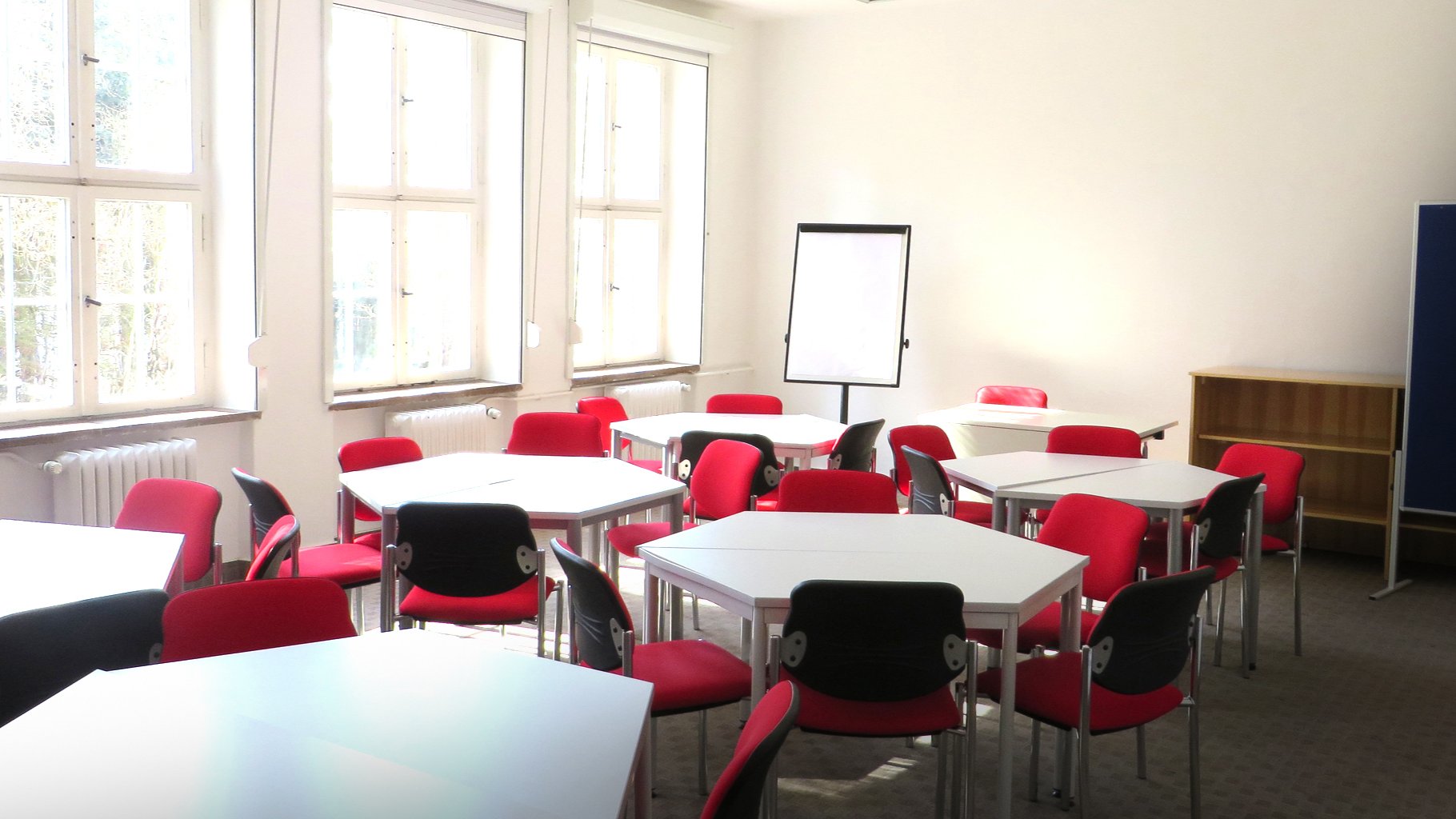 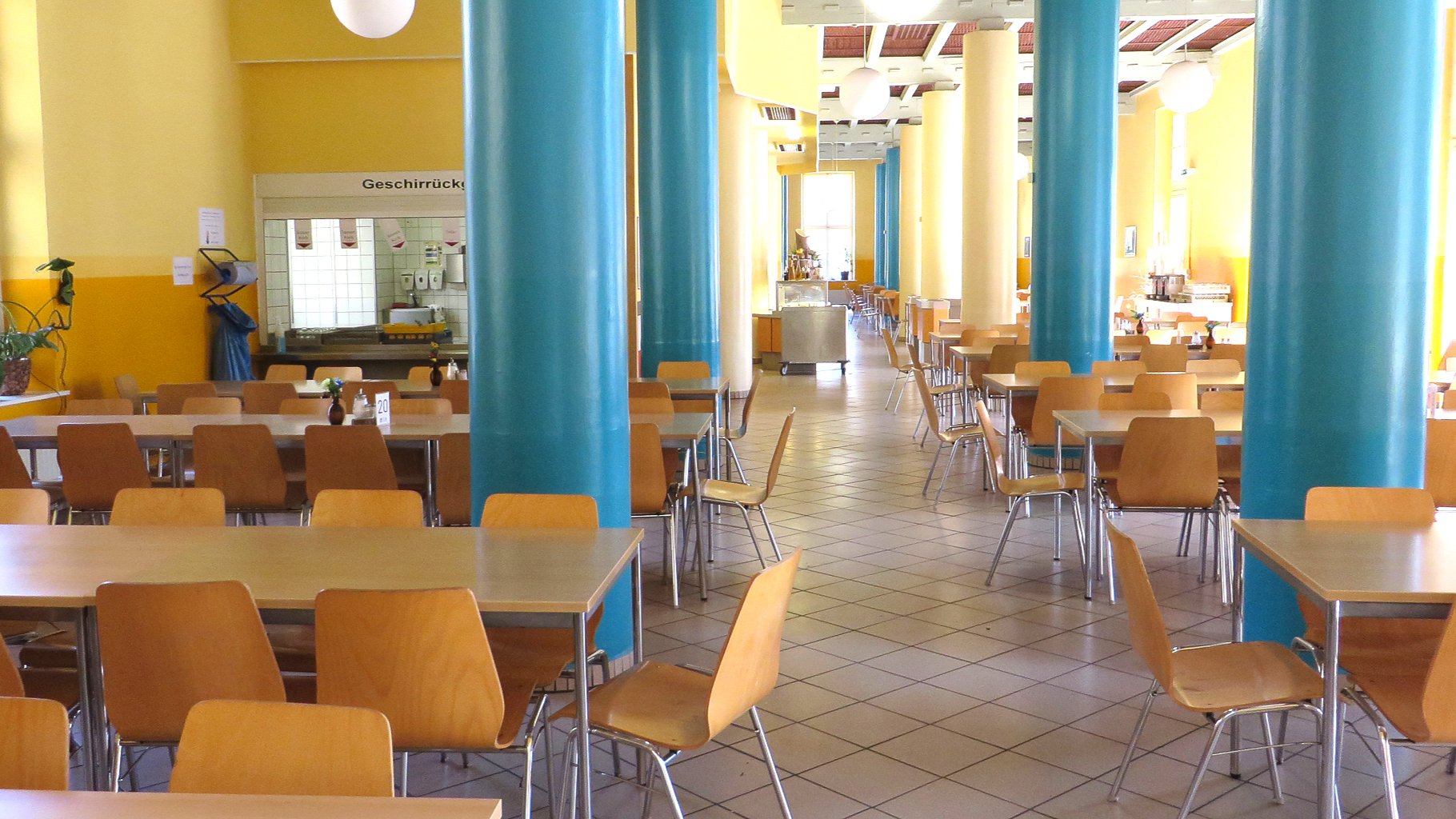 ALPADIA Berlin-Werbellinsee — summer school in GermanyWerbellinsee, Joachimsthal, Germany, from 10 to 17 ageDescriptionWhy choose this programInfrastructureSport infrastructureHobbies and clubsWhat else included in the program priceRecommended arrival cityБерлинSample timetablePrice: €2,379.72Dates: 2019-07-07 - 2019-07-20Group leader: Marina Maksina, +7 (903) 011 96 78, maksina.marina@gmail.comCourse intensity20AccommodationCampusRoom typeTripleBathroom facilitiesEn-suiteMealsBreakfast, Lunch and DinnerExcursions per week2Weekday excursions1Full day excursions1MorningAfternoonEveningDay 1Arrival day Excursion to Checkpoint Charlie or Victory ColumnWelcome partyDay 2ClassesPackage activities Music blind quizDay 3ClassesPackage activities Movie nightDay 4ClassesExcursion to Adventure ParkBBQDay 5ClassesPackage activities Challenge nightDay 6Classes & weekly testPackage activities Disco partyDay 7Free timeShopping excursion to BerlinFree evening or Sports tournamentDay 8Free dayDay 9ClassesWatersports by the lakeGamesDay 10ClassesPackage activities KaraokeDay 11ClassesPackage activities GamesDay 12ClassesExcursion to Checkpoint CharlieMovie nightDay 13ClassesPackage activities DiscoDay 14Departure